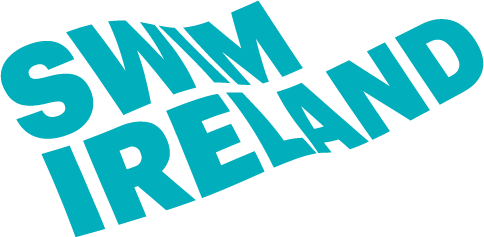 2023 Irish Open Diving ChampionshipsProvisional Entry FormPlease send this entry form to divingentries@swimireland.ieby Monday 11th September 2023NAME OF CLUB or NATIONAL FEDERATION  NAME OF LEAD CONTACT LEAD CONTACT EMAIL LEAD CONTACT MOBILE ESTIMATE NUMBER OF OPEN JUNIOR/SENIOR DIVERS ESTIMATE NUMBER OF AGE GROUP DIVERS ESTIMATE NUMBER OF NOVICE DIVERS ESTIMATE NUMBER OF COACHESAny questions or help required. 